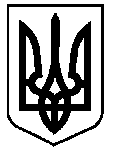 УКРАЇНАВЕРХОВИНСЬКА СЕЛИЩНА  РАДАВЕРХОВИНСЬКОГО РАЙОНУ ІВАНО-ФРАНКІВСЬКОЇ ОБЛАСТІВ И К О Н А В Ч И Й   К О М І Т Е Т     Р І Ш Е Н Н Я №185від 27 січня  2023 рокуселище  ВерховинаПро обмеження використанняелектричної енергії та освітлювальнихелементів комунального майна на території Верховинської селищної радиВідповідно до статей 140, 144 Конституції України, Закону України «Про місцеве самоврядування в Україні», пункту 5 частини першої статті 8 Закону України  «Про правовий режим воєнного стану», підпункту 5 пункту 3 та пункту 8 Постанови Кабінету Міністрів України від 08.07.2020 р. № 573 «Питання запровадження та здійснення деяких заходів правового режиму воєнного стану», згідно з положеннями Указу Президента України «Про введення воєнного стану в Україні» від 24 лютого 2022 року № 64/2022, затвердженого Законом України «Про затвердження Указу Президента України «Про введення воєнного стану в Україні» від 24 лютого 2022 року №2102-ІХ, статей 15,22 Закону України «Про критичну інфраструктуру», у зв’язку з триваючою військовою агресією російської федерації проти України, яка трансформувалася у війну на виснаження – знищення або виведення із ладу об’єктів критичної інфраструктури та з метою зміцнення енергетичної безпеки країни, виконавчий комітет селищної радиВИРІШИЛА:1. Заборонити з 17:00 до кінця комендантської години (або до 6 години ранку) на території селищної ради використання освітлювальних елементів підсвітки комунального майна – підсвітки фасадів та пам’ятників, вивісок, інформаційних табло, вказівників, «нічників», гірлянд тощо, до моменту припинення чи скасування дії правового режиму воєнного стану або до прийняття рішення щодо відміни режиму обмеження використання електроенергії на території Верховинської селищної ради. Дія даного пункту не поширюється на вуличне освітлення та освітлення мостів.2. Обмеження під час комендантської години (або з 20:00) на території Верховинської селищної ради використання вуличного освітлення та освітлення мостів до моменту припинення чи скасування дії правового режиму воєнного стану на території Верховинської селищної ради, або до прийняття рішення щодо відміни режиму обмеження використання електроенергії на території селищної ради.3. Рекомендувати представникам бізнесу та суб’єктам господарювання усіх  форм власності, які здійснюють підприємницьку діяльність на території селищної ради, в тому числі в орендованому у територіальної громади селищної ради майні, під час роботи скоротити споживання електроенергії у пікові години, з 17:00 до 22:00 год., а в неробочі години та під час комендантської години (або з 22 до 6:00) на території Верховинської селищної ради повністю вимикати освітлювальні елементи приватного майна – вивіски, інформаційні табло, вітрини, офісне та складське освітлення, вказівники, гірлянди тощо до моменту припинення чи скасування дії правового режиму воєнного стану або до прийняття рішення щодо відміни режиму обмеження використання електроенергії на території селищної ради.4. Рекомендувати Верховинському районному відділенню поліції до припинення чи скасування на території Верховинської селищної ради дії правового режиму воєнного стану, до прийняття рішення щодо відміни режиму обмеження використання електроенергії на території селищної ради у разі виявлення на території Верховинської селищної ради фактів роботи  освітлювальних елементів комунального майна – вивісок, інформаційних табло, вказівників, «нічників», гірлянд тощо у пікові години споживання електроенергії, з 17:00 до 22:00 год., та під час дії комендантської години, - здійснити необхідні дії з метою реалізації п.1 та п.2 цього Рішення, а  також дії передбачені чинним законодавством, керуючись статтею 25 Закону України « Про правовий режим воєнного стану».5. Відділу загально-організаційного та інформаційно-аналітичного забезпечення Верховинської селищної ради забезпечити інформування населення щодо заборон та рекомендацій, викладених в п.1, п.2 та п.3 даного рішення.6. Відділу загально-організаційного та інформаційно-аналітичного забезпечення Верховинської селищної ради оприлюднити це рішення у встановленому законодавством порядку на інформаційних  ресурсах Верховинської селищної ради.7. Контроль за виконанням даного рішення покласти на  заступника селищного голови з питань діяльності виконавчих органів ради Ярослава Кікінчука.Селищний голова					           Василь МИЦКАНЮКСекретар  ради                                                               Петро АНТІПОВ